Литературное чтение 3 классТема: Красива птица пером, а человек – делами и умом.Урок  № 26. Введение в раздел. И. Панькин «Легенда о матерях».Тип урока: урок изучения нового материала.Цель: планируется, что к концу урока учащиеся будут знать особенности жанра легенды и содержание произведения «Легенда о матерях»,  уметь анализировать поступки героев, определят главную мысль произведения.Задачи: создать условия для полноценного восприятия и анализа произведения, для познавательной и творческой деятельности; создать условия для развития навыка осознанного и выразительного чтения, речевых и коммуникативных умений; содействовать воспитанию у учащихся уважения и любви к матери.Учебно-методическое обеспечение: учебное пособие «Литературное чтение, 3 класс, ч. 1» (авторов В.С. Воропаевой, Т.С. Куцановой, И.М. Стремок), рисунки, иллюстрации, схема  «Фишбоун».Ход урокаОрганизационный моментРебята, поднимите руку те, кто пришёл на урок с хорошим настроением. Похлопайте в ладоши, кто любит читать. Улыбнитесь, кто любит мечтать. Возьмитесь за руки, кто любит рисовать.Речевая разминка «Угадай и продолжи» [1, с.61]. Ца-ца-ца – слушай сказку до ______.Цу-цу-цу – дело близится к _______.Цы-цы-цы – обрубаем все ________.Це-це-це – что узнаем мы в _______.Ец-ец-ец – скоро зиме ________.Ец-ец-ец – лети скв_________.2. Дыхательная разминка «Бабочка» [1, с.61]	Представьте, что вы сделали бабочку и подвесили её на ниточке. Подуйте на бабочку так, чтобы она полетела (длительный плавный выдох).3. Работа со скороговоркой [2, с.67]. Мама мыла Милу мылом.Мила мыло не любила.Учащиеся в парах проговаривают друг другу.Актуализация знаний и умений учащихся	На доске размещён «кластер»: тема – устное народное творчество (фальклор), ветви – песни, сказки, легенды. Учащиеся дают характеристику каждому изученному жанру. 	Какой жанр устного народного творчества мы не изучали? (Легенда).Целемотивационный этапУчащиеся размещают на доске подготовленные рисунки-портреты своих мам. Во время этого каждый кратко описывает свою маму словами: «Моя мама – самая …». У нас появились рисунки  и новый жанр устного народного творчества. Предлагаю сформулировать цели урока, которые будут начинаться со слов: узнать…, прочитать…, проанализировать… Вы догадались, о ком будет легенда? Изучение новой темыМы начинаем новый раздел учебного пособия, который называется «Красива птица пером, а человек – делами и умом». Как вы понимаете смысл этих слов? (Чтение с остановками диалога Максима Книжника и Знатока)В чём особенность легенды? Есть ли общие черты у легенды и сказки? Сегодня на уроке мы познакомимся с произведением И.Панькина «Легенда о матерях».Знакомство с биографией И.Ф. Панькина (Учащийся читает краткое сообщение). Прогнозирование. Что же может быть чудесного и волшебного в произведении с таким прекрасным названием?Приём «Чтение с остановками»Чтение и анализ I части. Когда и где происходили описанные в легенде события?  Что вы узнали о стрелах счастья? Какой вопрос стоит вначале легенды? (Откуда же у моряков взялась сила?) Можем ли мы сразу ответить?Приём «Фишбоун» Работа в группах. Учащиеся в процессе чтения и анализа легенды заполняют схему «Фишбоун»: основной вопрос, причины и факты, вывод. Чтение и анализ II части. Словарная работа (на доске иллюстрации морской пучины, Нептуна). Сравните Нептуна в легенде с иллюстрацией на доске. Выскажите своё мнение. Какова была первая угроза  Нептуна? Как описывает автор женщин? Предположите, что будет дальше?Музыкальная физкультминуткаЧтение и анализ III части. Словарная работа (на доске иллюстрация вала). Какое решение приняли женщины?  Почему матери  так поступили? Расскажите, что стало с сыновьями? Предположите, что будет дальше?Чтение и анализ  IVчасти. Чем на этот раз пожертвовали матери? Что стало с сыновьями? Почему матери отдали свою красоту дочерям Нептуна? (Учащийся читает сообщение о чайках). Кем являются чайки в легенде?  Предположите, что будет дальше?Гимнастика для глаз Чтение и анализ  V части. Какова же последняя угроза Нептуна? Как вы понимаете выражения «закатился в страшном смехе», «свет своих глаз»? Какое решение приняли матери? Что случилось с сыновьями? Проверка понимания изученногоКакие причины и факты вы отметили во время чтения и анализа легенды? Найдите в тексте главную мысль и зачитайте. Какой будет ответ на главный вопрос? (Каждая группа представляет свою схему). 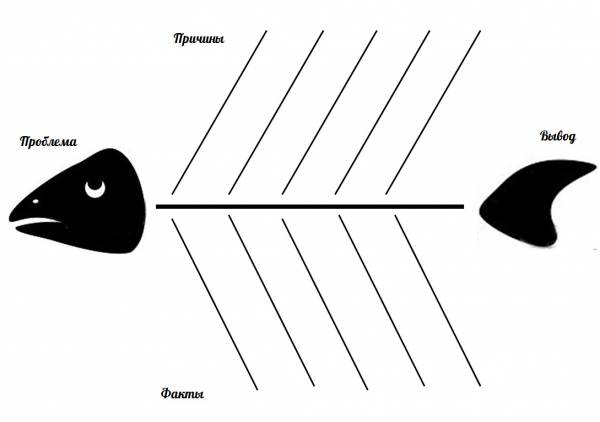 VI. Закрепление изученногоОт чьего имени написана легенда? К чему призывает автор мальчика? Найдите в тексте. Найдите описание к иллюстрации на с. 114, прочитайте. Как вы понимаете смысл пословиц (с. 118)?При солнышке тепло – при матери хорошо. Дитя плачет, а у матери сердце болит.Какими пословицами о маме и материнской любви вы можете поделиться? (Учащиеся пользуются словарём пословиц).VII. Обобщение и систематизация изученногоЧто же волшебного и настоящего вы увидели в легенде? Можно ли поступок матерей назвать героическим? Как вы понимаете выражение «Любовь  матери к детям безгранична»?Работа в парах. Учащимся предложено составить «синквейн» с ключевым словом «мама».VIII. Информация о домашнем задании1.  Подготовить выразительное чтение отрывков легенды, где прослеживается любовь, призыв, пожертвование.2. Подготовить интервью, состоящее из новых вопросов. (Домашнее задание на выбор учащихся).IХ.   Подведение итоговЧто вы узнали о легенде, как жанре устного народного творчества? С какой легендой познакомились на уроке? Какие чувства и эмоции вызвало у вас чтение легенды?Х. Рефлексия(На доске иллюстрация свечи, на партах – огоньки). С давних времён существует  традиция: всё доброе, светлое сбудется, если пожелать это пока горит свеча. Прикрепите огоньки к нашей свече и пожелайте в душе своим любимым и  дорогим мамам того, чего очень хотелось бы. И помните, материнская любовь – самая вечная любовь на земле!         Литература 1. Михед, Е.Н. Я учусь читать. 3 класс: совершенствование навыка чтения / Е.Н. Михед. – Минск : Аверсэв, 2017. – 111 с. : ил.2. Якимович, А.Н. Забавный алфавит / А.Н. Якимович. – Минск : Народная асвета, 2011. – 143 с.3. Заир – Бек, С.И. Развитие критического мышления на уроке: пособие для учителей общеобразовательных учреждений / С.И. Заир – Бек,  И.В. Муштавинская. – 2 изд. –  М. : Просвещение, 2011. – 223 с.